      UYGULAMA         Okulumuzda, öğrenciler her ay başarı ve gösterdikleri olumlu davranışlara göre değerlendirilerek ayın öğrencileri seçilmektedir.         Her ay her şubeden bir öğrenci sınıf öğretmeni, okul müdürü ve diğer öğretmenler tarafından ayın öğrencisi olarak belirlenir.         Bir sınıftan o ay için aday olmayı gerektirecek özelliklere sahip bir öğrenci yoksa o sınıftan aday gösterilmeyebilir.           Ayın öğrencisi seçilmiş bir öğrencinin başka bir ayda yeniden aday gösterilemez. Yıl sonunda ayın öğrencilerinden birisi yılın öğrencisi seçilir.         Ayın öğrencisi okulumuzun web sayfasında yayınlanır.         Puanlamada her kritere için (en az 0 en fazla 4 puan verilir ) değerlendirme 100 puan üzerinden yapılır.         Komisyon Okul Müdürü, Sınıf Öğretmeni ve diğer öğretmenlerden oluşur.       Sınıf Rehber Öğretmenin      Adı Soyadı                            :      İmza                                      :KOMİSYON ÜYELERİ1.                                             2.                                             3.                                              4.         OLUR…../……/20….HÜSEYİN KARALİOkul Müdürü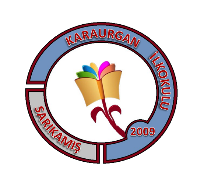 KARAURGAN İLKOKULU AYIN ÖĞRENCİSİ SEÇİMİ KRİTERLERİKARAURGAN İLKOKULU AYIN ÖĞRENCİSİ SEÇİMİ KRİTERLERİAOKUL KURALLARINA UYUM1Okula zamanında gelir2Okulda yapılan törenlere/törenlerde gerekli özeni gösterir3Kılık – Kıyafetine özen gösterir.4Daima tertipli ve temizdir.5Okul eşyalarına zarar vermeyip özenle korur.6Dersin işlenişini bozan hareketlerden kaçınır.7Okul kurallarına uyar.8Bütün öğretmenlerine saygılı davranır.9Zararlı alışkanlığı yoktur. ( bilgisayar, tablet, telefon, televizyon)BOKUL BAŞARISI10Okul başarısını artırmak için çaba sarf eder, gayretlidir11Ödevlerini aksatmadan ve zamanında yapar.12Derse katılıma özen gösterir.13Derste işlenecek konu için hazırlıklı gelir.14Ders araç-gereç ve kitaplarını muntazam getirip kullanır.CARKADAŞLIK İLİŞKİLERİ15Arkadaşlarına saygılı davranır.16Arkadaşları ile kaba, aşağılayıcı ve küfürlü konuşmaz.17Arkadaşları tarafından sevilir.18Doğru sözlüdür, yalana başvurmaz.DOKUL ETKİNLİKLERİNE KATILIM19Okul etkinliklerinde görev almaya isteklidir.20İlçe/İl çapında düzenlenen kültürel ve sanatsal etkinliklere katılır.21Sportif faaliyetlerde okulumuzu ve sınıfını temsil eder.22Eğitsel Kulüp çalışmalarına katılırEÇEVRE BİLİNCİ23Oturduğu sırayı ve masayı temiz kullanır.24Sınıfı ve Okulu temiz tutmaya özen gösterir.25Okul kaynaklarını israf etmez.(Su, Elektrik, Okul-araç gereçleri)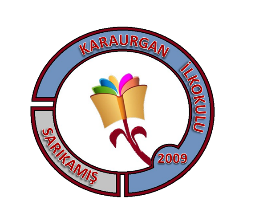   KARAURGAN İLKOKULU AYIN ÖĞRENCİSİ DEĞERLENDİRME FORMU  KARAURGAN İLKOKULU AYIN ÖĞRENCİSİ DEĞERLENDİRME FORMU  KARAURGAN İLKOKULU AYIN ÖĞRENCİSİ DEĞERLENDİRME FORMU  KARAURGAN İLKOKULU AYIN ÖĞRENCİSİ DEĞERLENDİRME FORMUAİT OLDUĞU AY VE YIL :SEÇİLEN ÖĞRENCİNİNADI SOYADI                     :SINIFI VE NUMARASI      :AİT OLDUĞU AY VE YIL :SEÇİLEN ÖĞRENCİNİNADI SOYADI                     :SINIFI VE NUMARASI      :SINIF REHBER ÖĞRETMENİN DEĞERLENDİRMEPUANIKOMİSYONUN DEĞERLENDİRME PUANI1Okula zamanında gelir2Okulda yapılan törenlere/törenlerde gerekli özeni gösterir3Kılık – Kıyafetine özen gösterir.4Daima tertipli ve temizdir5Okul eşyalarına zarar vermeyip özenle korur6Dersin işlenişini bozan hareketlerden kaçınır7Okul kurallarına uyar8Bütün öğretmenlerine saygılı davranır9Zararlı alışkanlığı  yoktur.( bilgisayar, tablet, telefon, televizyon)10Okul başarısını artırmak için çaba sarf eder, gayretlidir11Ödevlerini aksatmadan ve zamanında yapar.12Derse katılıma özen gösterir13Derste işlenecek konu için hazırlıklı gelir14Ders araç-gereç ve kitaplarını muntazam getirip kullanır15Arkadaşlarına saygılı davranır16Arkadaşları ile kaba, aşağılayıcı ve küfürlü konuşmaz17Arkadaşları tarafından sevilir.18Doğru sözlüdür, yalana başvurmaz19Okul etkinliklerinde görev almaya isteklidir20İlçe/İl çapında düzenlenen kültürel ve sanatsal etkinliklere katılır21Sportif faaliyetlerde okulumuzu ve sınıfını temsil eder.22Eğitsel Kulüp çalışmalarına katılır23Oturduğu sırayı ve masayı temiz ve düzenli kullanır.24Sınıfı ve Okulu temiz tutmaya özen gösterir.25Okul kaynaklarını israf etmez(Su, Elektrik, Okul-araç gereçleri)TOPLAMTOPLAMYÜZDELİK TOPLAMLAR (%50)YÜZDELİK TOPLAMLAR (%50)GENEL TOPLAMGENEL TOPLAM